Урок мужества « А музы не молчали» (Провела учитель истории Суровяткина Н.Н.) Данное мероприятие было проведено с целью,  показать ребятам, что не только мужество и героизм наших солдат помогал победить врага, но и как песни и стихи военных лет поддерживали дух русского солдата.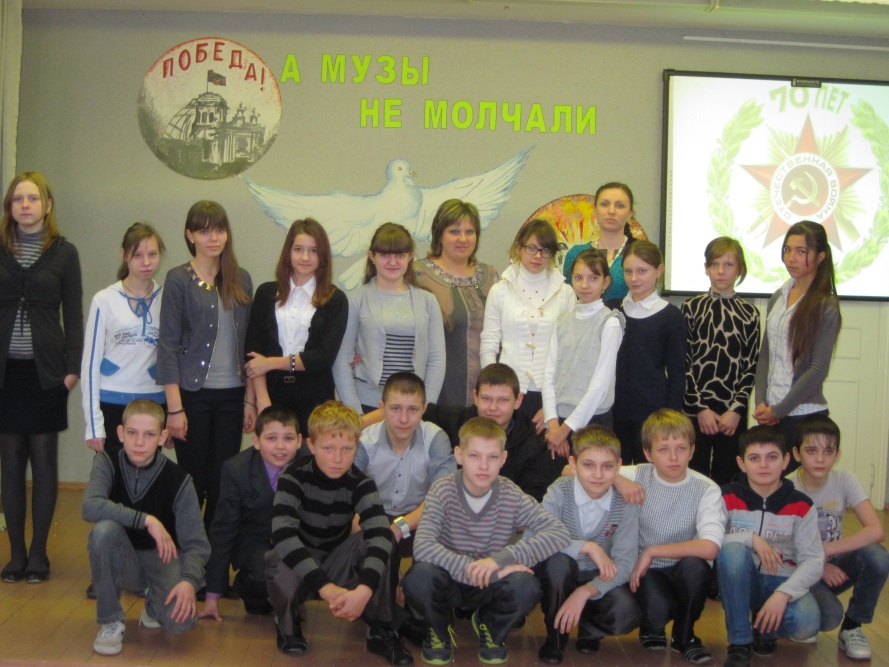 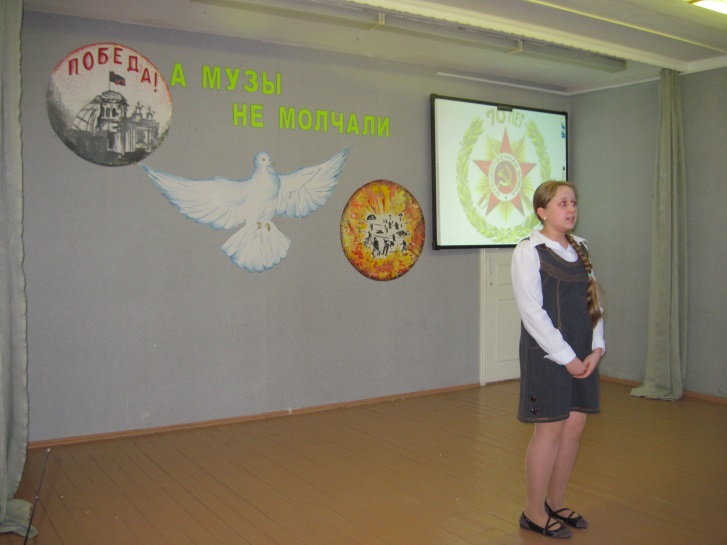 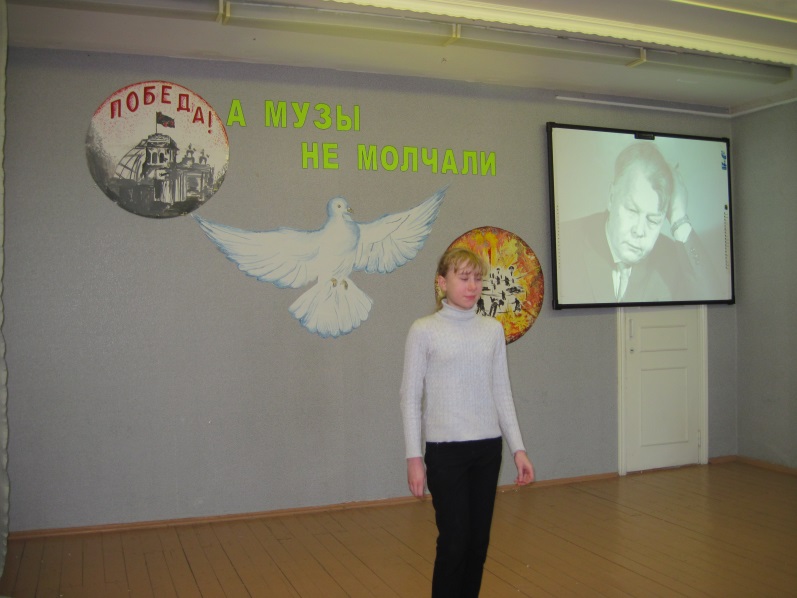 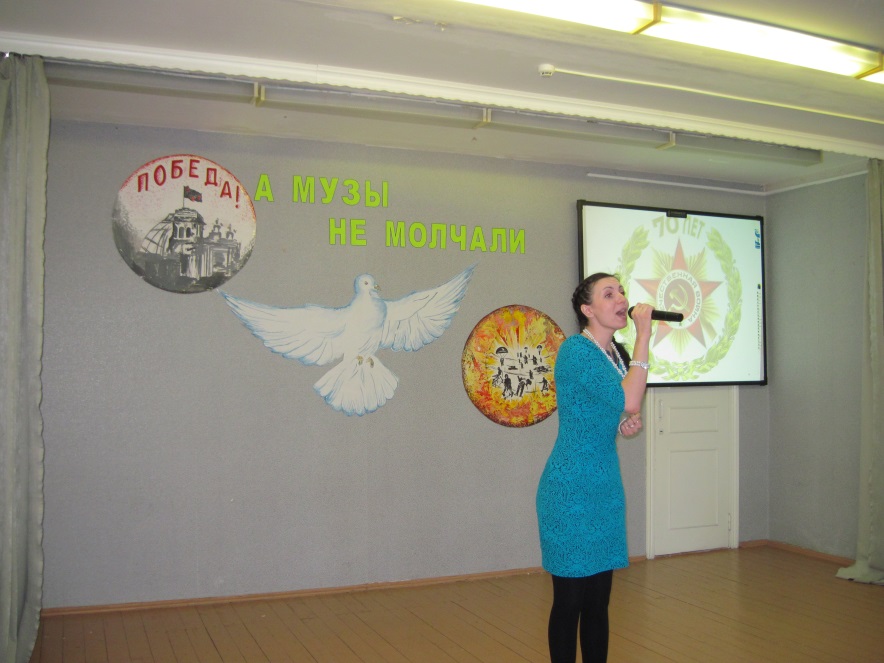 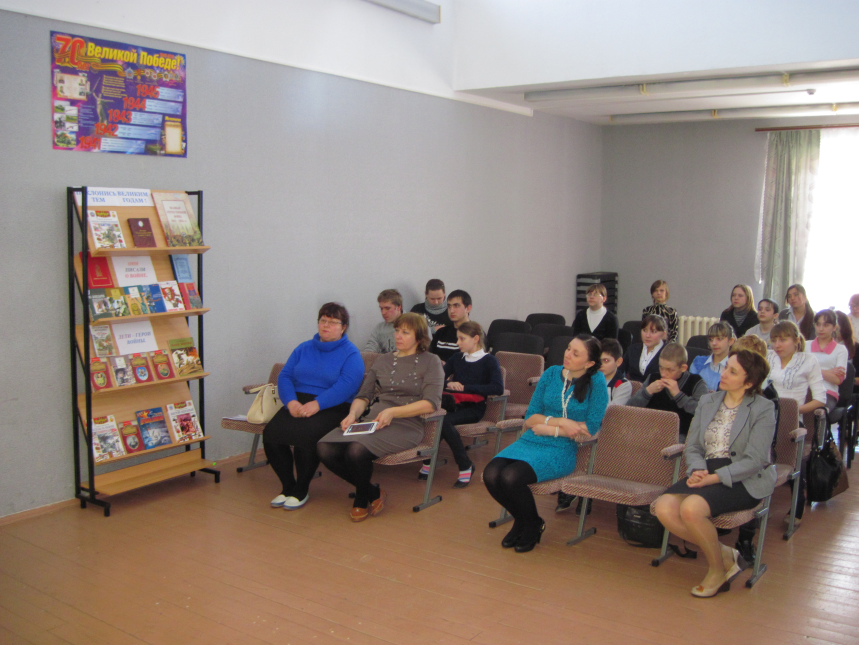 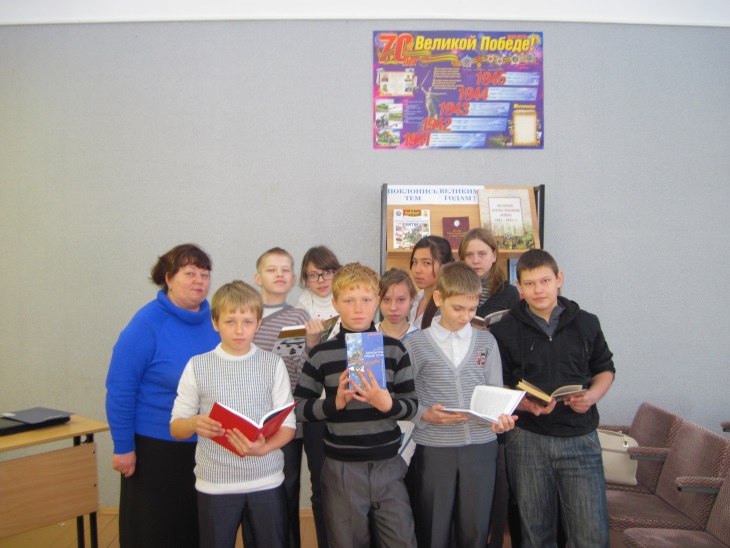 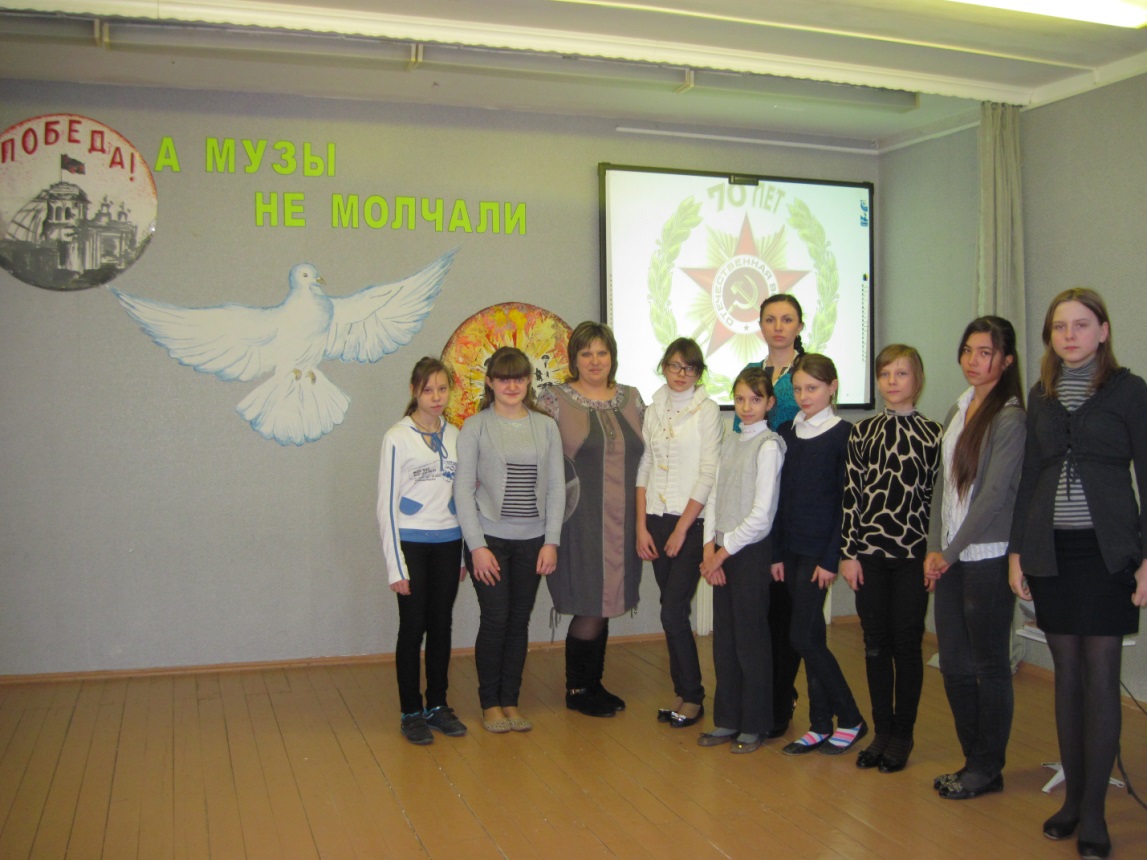 